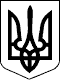                     З А К О Н   У К Р А Ї Н И 
                   Про фізичну культуру і спорт 
  ( Відомості Верховної Ради України (ВВР), 1994, N 14, ст.80 ) 
{ Вводиться в дію Постановою ВР 
  N 3809-XII ( 3809-12) від 24.12.93, ВВР, 1994, N 14, ст.81 } 
{ Із змінами, внесеними згідно із Законами 
  N 770-XIV ( 770-14 ) від 18.06.99, ВВР, 1999, N 34, ст.271 
  N 1453-III ( 1453-14 ) від 10.02.2000, ВВР, 2000, N 13, ст.101 
  N 2548-III ( 2548-14 ) від 21.06.2001, ВВР, 2001, N 41, ст.200 
  N 2264-IV  ( 2264-15 ) від 16.12.2004, ВВР, 2005, N  5, ст.122 
  N 2416-IV  ( 2416-15 ) від 03.02.2005, ВВР, 2005, N 11, ст.204 
  N 3370-IV  ( 3370-15 ) від 19.01.2006, ВВР, 2006, N 22, ст.184 
  N 1021-V   ( 1021-16 ) від 15.05.2007, ВВР, 2007, N 34, ст.443 } 
{ В редакції Закону 
  N 1724-VI ( 1724-17 ) від 17.11.2009, ВВР, 2010, N 7, ст.50 } 
{ Із змінами, внесеними згідно із Законами 
  N 2608-VI ( 2608-17 ) від 19.10.2010, ВВР, 2011, N 11, ст.69 
  N 3236-VI ( 3236-17 ) від 19.04.2011, ВВР, 2011, N 42, ст.435 } 
 
     { У тексті Закону слова "Міністерство України у справах 
       молоді і спорту"  в  усіх  відмінках замінено словами 
       "центральний  орган  виконавчої   влади  з   фізичної 
       культури і спорту" у відповідних відмінках  згідно із 
       Законом N 770-XIV ( 770-14 ) від 18.06.99 } 
 
     Цей Закон визначає загальні правові, організаційні, соціальні 
та економічні основи діяльності у сфері фізичної культури і спорту 
та регулює суспільні  відносини  у  створенні  умов  для  розвитку 
фізичної культури і спорту. 
                   Розділ I. ЗАГАЛЬНІ ПОЛОЖЕННЯ 
     Стаття 1. Основні терміни та їх визначення 
     У цьому  Законі  наведені  нижче  терміни вживаються в такому 
значенні: 
     вид спорту - різновид  змагальної  діяльності  у  спорті,  що 
здійснюється   з   дотриманням   визначених  правил.  Види  спорту 
поділяються на групи:  олімпійські  види  спорту  -  види  спорту, 
включені до програми Олімпійських ігор;  неолімпійські види спорту 
- види спорту,  не включені до програми  Олімпійських  ігор;  види 
спорту    інвалідів   -   види   спорту,   включені   до   програм 
Паралімпійських і Дефлімпійських ігор, та види спорту, не включені 
до  програм  Паралімпійських і Дефлімпійських ігор,  у яких беруть 
участь інваліди; 
     громадська організація фізкультурно-спортивної  спрямованості 
- об'єднання громадян,  яке створюється з метою задоволення потреб 
його членів у сфері фізичної культури і спорту; 
     Єдиний календарний план фізкультурно-оздоровчих та спортивних 
заходів   України   -   документ,   у   якому   на     відповідний 
рік  визначаються  організаційні   та   фінансові   питання   щодо 
забезпечення проведення відповідних заходів та який затверджується 
центральним органом виконавчої влади у сфері фізичної  культури  і 
спорту у встановленому ним порядку; 
     заклад фізичної  культури  і  спорту  -  юридична  особа,  що 
забезпечує розвиток фізичної культури і  спорту  шляхом,  зокрема, 
надання   фізкультурно-спортивних   послуг.   Закладами   фізичної 
культури і спорту,  зокрема,  є:  спортивні клуби,  дитячо-юнацькі 
спортивні  школи,  спеціалізовані  навчальні  заклади  спортивного 
профілю,  школи вищої спортивної майстерності, центри олімпійської 
підготовки, центри студентського спорту вищих навчальних закладів, 
фізкультурно-оздоровчі   заклади,   центри   фізичного    здоров'я 
населення, центри фізичної культури і спорту інвалідів; 
     масовий спорт  (спорт  для всіх) - діяльність суб'єктів сфери 
фізичної культури і спорту,  спрямована  на  забезпечення  рухової 
активності людей під час їх дозвілля для зміцнення здоров'я; 
     навчально-тренувальні збори    -    спортивні    заходи,   що 
здійснюються  організаторами  спортивних  заходів  для  підготовки 
спортсменів до участі у спортивних змаганнях; 
     неолімпійський спорт    -   напрям   спорту,   пов'язаний   з 
організацією та проведенням спортивних  змагань  з  неолімпійських 
видів спорту та підготовкою спортсменів до цих змагань; 
     олімпійський спорт - напрям спорту, пов'язаний з організацією 
та проведенням спортивних змагань з олімпійських видів  спорту  та 
підготовкою спортсменів до цих змагань; 
     організатор фізкультурно-оздоровчих  або спортивних заходів - 
юридична (юридичні) або фізична (фізичні) особа (особи), яка (які) 
ініціювала      (ініціювали)      та     проводить     (проводять) 
фізкультурно-оздоровчі  або   спортивні   заходи    та    здійснює 
(здійснюють)   організаційне,   фінансове   та  інше  забезпечення 
підготовки і проведення цих заходів; 
     спорт -  діяльність  суб'єктів  сфери  фізичної  культури   і 
спорту,   спрямована   на   виявлення  та  уніфіковане  порівняння 
досягнень   людей   у   фізичній,   інтелектуальній    та    іншій 
підготовленостях   шляхом   проведення   спортивних   змагань   та 
відповідної підготовки до них.  Спорт має  такі  напрями:  дитячий 
спорт,   дитячо-юнацький   спорт,  резервний  спорт,  спорт  вищих 
досягнень, професійний спорт, спорт ветеранів, олімпійський спорт, 
неолімпійський спорт, спорт інвалідів тощо; 
     спорт інвалідів - напрям спорту, пов'язаний з організацією та 
проведенням  спортивних  змагань  з  видів  спорту  інвалідів   та 
підготовкою спортсменів до цих змагань; 
     спортивна діяльність  -  заходи,  що  здійснюються суб'єктами 
сфери фізичної культури і спорту для розвитку спорту; 
     спортивні заходи     -     спортивні     змагання      та/або 
навчально-тренувальні збори; 
     спортивне змагання  -  захід,  що  проводиться  організатором 
спортивних заходів з метою  порівняння  досягнень  спортсменів  та 
визначення  переможців  відповідно  до правил спортивних змагань з 
видів спорту та  затвердженого  організатором  спортивних  заходів 
положення  (регламенту) про ці змагання,  що відповідає визначеним 
центральним органом виконавчої влади у сфері фізичної  культури  і 
спорту вимогам; 
     спортивна споруда  -  нерухоме  майно,  призначене для занять 
фізичною культурою і спортом; 
     спортсмен - фізична особа, яка систематично займається певним 
видом (видами) спорту та бере участь у спортивних змаганнях; 
     суб'єкти сфери  фізичної  культури  і  спорту  -  фізичні або 
юридичні особи,  які здійснюють свою діяльність з  метою  розвитку 
фізичної  культури і спорту.  Суб'єктами сфери фізичної культури і 
спорту є:  фізичні особи,  які  займаються  фізичною  культурою  і 
спортом,  у тому числі спортсмени; фахівці сфери фізичної культури 
і спорту;  заклади фізичної культури і спорту;  відповідні  органи 
влади; 
     фізкультурно-оздоровча діяльність  - заходи,  що здійснюються 
суб'єктами сфери фізичної культури і спорту для розвитку  фізичної 
культури; 
     фізкультурно-оздоровчі заходи   -   заходи,  що  здійснюються 
організаторами  фізкультурно-оздоровчих  заходів   для   залучення 
різних груп населення до занять фізичною культурою; 
     фізкультурно-спортивні послуги  -  організація  та проведення 
суб'єктами     сфери     фізичної      культури      і      спорту 
фізкультурно-оздоровчої  діяльності та/або фізкультурно-спортивної 
реабілітації інвалідів або підготовки  спортсменів  до  змагань  з 
видів спорту, визнаних в Україні; 
     фізична культура   -   діяльність  суб'єктів  сфери  фізичної 
культури і спорту,  спрямована на забезпечення рухової  активності 
людей  з метою їх гармонійного,  передусім фізичного,  розвитку та 
ведення  здорового  способу  життя.  Фізична  культура  має   такі 
напрями:  фізичне виховання різних груп населення,  масовий спорт, 
фізкультурно-спортивна реабілітація; 
     фізичне виховання різних груп  населення  -  напрям  фізичної 
культури,  пов'язаний  з  процесом  виховання особи,  набуттям нею 
відповідних знань та умінь з використання рухової  активності  для 
всебічного  розвитку,  оздоровлення  та забезпечення готовності до 
професійної діяльності та активної участі в суспільному житті; 
     фізична підготовка - складова фізичного виховання різних груп 
населення,  яка  полягає  у  формуванні  рухових  умінь та навичок 
людини,  розвитку її фізичних якостей і здібностей  з  урахуванням 
особливостей професійної діяльності; 
     фізкультурно-спортивна реабілітація    -   система   заходів, 
розроблених  із  застосуванням  фізичних  вправ  для   відновлення 
здоров'я  особи  та  спрямованих  на  відновлення і компенсацію за 
допомогою  занять  фізичною  культурою  і  спортом  функціональних 
можливостей її організму для поліпшення фізичного і психологічного 
стану. 
     Стаття 2. Законодавство України про фізичну культуру і спорт 
     Законодавство України  про фізичну культуру і спорт базується 
на Конституції України  (  254к/96-ВР  )  і  складається  з  цього 
Закону,   відповідних   міжнародних  договорів  України  та  інших 
нормативно-правових  актів,  що  регулюють  правовідносини  у  цій 
сфері. 
     Стаття 3. Права громадян у сфері фізичної культури і спорту 
     Громадяни мають  право займатися фізичною культурою і спортом 
незалежно від ознак раси, кольору шкіри, політичних, релігійних та 
інших  переконань,  статі,  етнічного  та  соціального походження, 
майнового стану, місця проживання, мовних або інших ознак. 
     Це право забезпечується шляхом: 
     вільного вибору  видів  спорту   та   фізкультурно-спортивних 
послуг; 
     доступності та   безпечності   занять  фізичною  культурою  і 
спортом; 
     захисту прав та законних інтересів громадян; 
     створення закладів фізичної культури і спорту; 
     об'єднання громадян      у       громадські       організації 
фізкультурно-спортивної спрямованості; 
     здобуття спеціальної   освіти   та   здійснення   відповідної 
професійної діяльності. 
     Стаття 4. Засади державної політики у сфері фізичної культури 
               і спорту 
     Державна політика   у   сфері   фізичної  культури  і  спорту 
ґрунтується на засадах: 
     визнання фізичної культури і спорту як пріоритетного  напряму 
гуманітарної політики держави; 
     визнання фізичної  культури  як  важливого чинника всебічного 
розвитку особистості та формування здорового способу життя; 
     визнання спорту як важливого чинника досягнення  фізичної  та 
духовної  досконалості людини,  формування патріотичних почуттів у 
громадян та позитивного міжнародного іміджу держави; 
     забезпечення гуманістичної   спрямованості   та    пріоритету 
загальнолюдських  цінностей,  справедливості,  взаємної  поваги та 
гендерної рівності; 
     гарантування рівних прав  та  можливостей  громадян  у  сфері 
фізичної культури і спорту; 
     забезпечення безпеки  життя та здоров'я осіб,  які займаються 
фізичною культурою і спортом,  учасників та глядачів спортивних  і 
фізкультурно-оздоровчих заходів; 
     сприяння безперервності   та  послідовності  занять  фізичною 
культурою і спортом громадян різних вікових груп; 
     утвердження етичних та моральних цінностей фізичної  культури 
і спорту; 
     створення умов  для соціального та правового захисту громадян 
у сфері фізичної культури і спорту; 
     забезпечення підтримки        громадських         організацій 
фізкультурно-спортивної спрямованості; 
     забезпечення різноманітності,  високої  якості та доступності 
фізкультурно-спортивних послуг для громадян; 
     забезпечення умов для підтримки напрямів фізичної культури  і 
спорту; 
     забезпечення доступу інвалідів до спортивних споруд; 
     заохочення благодійної діяльності у сфері фізичної культури і 
спорту; 
     орієнтування на сучасні міжнародні стандарти у сфері фізичної 
культури  і спорту,  поєднання вітчизняних традицій і досягнень із 
світовим досвідом у цій сфері. 
     Стаття 5. Державне управління у сфері фізичної культури 
               і спорту 
     Державне управління фізичною культурою і спортом здійснюється 
центральним органом виконавчої влади у сфері фізичної  культури  і 
спорту  за  сприяння  відповідно  інших органів державної влади та 
органів місцевого самоврядування. 
     Стаття 6. Повноваження центрального органу виконавчої влади у 
               сфері фізичної культури і спорту та інших 
               центральних органів виконавчої влади у сфері 
               фізичної культури і спорту 
     Центральний орган  виконавчої влади у сфері фізичної культури 
і спорту в межах своїх повноважень: 
     організовує та забезпечує  реалізацію  державної  політики  у 
сфері фізичної культури і спорту,  виконання цього Закону та інших 
нормативно-правових актів; 
     узагальнює практику  застосування   законодавства   у   сфері 
фізичної   культури   і   спорту,   подає   пропозиції  щодо  його 
вдосконалення; 
     сприяє розвитку видів спорту; 
     здійснює аналітичну діяльність у сфері  фізичної  культури  і 
спорту,  визначає  тенденції  розвитку,  узагальнює вітчизняний та 
іноземний досвід,  розробляє  проекти  програм  розвитку  фізичної 
культури і спорту; 
     видає нормативно-правові  акти  у  сфері  фізичної культури і 
спорту; 
     забезпечує реалізацію програм розвитку  фізичної  культури  і 
спорту в Україні; 
     забезпечує розвиток напрямів фізичної культури і спорту; 
     організовує та  проводить  чемпіонати України з видів спорту, 
визнаних в Україні,  інші всеукраїнські  та  міжнародні  спортивні 
заходи,   забезпечує   участь   національних   збірних   команд  у 
міжнародних  змаганнях,   затверджує   Єдиний   календарний   план 
фізкультурно-оздоровчих та спортивних заходів України; 
     приймає рішення    про    надання   громадській   організації 
фізкультурно-спортивної  спрямованості  статусу  національної  або 
відмову в його наданні; 
     визначає систему  спортивних  відзнак  і  нагород,  нормативи 
матеріально-технічного та кадрового  забезпечення  сфери  фізичної 
культури і спорту; організовує здійснення        контролю        за       якістю 
фізкультурно-спортивних послуг; 
     бере участь  у  формуванні   та   реалізації   інвестиційної, 
антимонопольної, регуляторної політики у сфері фізичної культури і 
спорту; 
     організовує відповідно  до  закону  у  встановленому  порядку 
проведення державної спортивної лотереї; 
     бере участь   у   підготовці,  перепідготовці  та  підвищенні 
кваліфікації  кадрів  у  сфері  фізичної  культури  і  спорту   та 
визначенні  пріоритетних напрямів наукових досліджень і проведенні 
науково-дослідної роботи у цій сфері; 
     здійснює інформаційно-пропагандистську   роботу   з    питань 
фізичної культури і спорту, здорового способу життя; 
     забезпечує розвиток спортивної медицини, здійснює діяльність, 
пов'язану із запобіганням використанню допінгу в спорті; 
     здійснює відповідно до  законодавства  функції  з  управління 
об'єктами державної власності; 
     організовує та   забезпечує   будівництво   і   реконструкцію 
спортивних споруд; 
     взаємодіє з            громадськими             організаціями 
фізкультурно-спортивної спрямованості; 
     взаємодіє з  центральними  органами виконавчої влади,  іншими 
органами державної влади та органами  місцевого  самоврядування  у 
сфері фізичної культури і спорту; 
     у встановленому  порядку  проводить  міжнародну  діяльність у 
сфері фізичної культури і спорту; 
     здійснює інші повноваження, визначені законом. 
     Центральний орган виконавчої влади у  сфері  освіти  і  науки 
забезпечує  фізичне виховання та розвиток спорту в системі освіти, 
взаємодіє    з     відповідними     громадськими     організаціями 
фізкультурно-спортивної спрямованості. 
     Центральний орган виконавчої влади у сфері охорони здоров'я в 
межах повноважень забезпечує розвиток спортивної медицини. 
      Центральні органи виконавчої влади,  яким  підпорядковуються 
Збройні  Сили  України  та  інші  військові  формування,  утворені 
відповідно до законів України, правоохоронні органи, рятувальні та 
інші  спеціальні  служби,  забезпечують належну фізичну підготовку 
відповідних військовослужбовців та працівників,  сприяють розвитку 
спорту,  взаємодіють  з  відповідними  громадськими  організаціями 
фізкультурно-спортивної спрямованості. 
     Центральний орган виконавчої влади у сфері аграрної  політики 
сприяє  розвитку  фізичної  культури  і  спорту  серед  сільського 
населення та працівників агропромислових підприємств,  взаємодіє з 
відповідними  громадськими  організаціями  фізкультурно-спортивної 
спрямованості. 
     Центральний орган  виконавчої  влади   у   сфері   праці   та 
соціальної  політики  сприяє розвитку фізичної культури і спорту в 
підпорядкованих йому навчальних закладах та стаціонарних установах 
соціального  обслуговування,  створює  умови  для  занять фізичною 
культурою  і  спортом,  у  тому  числі  для   інвалідів,   та   їх 
фізкультурно-спортивної реабілітації відповідно до законодавства. 
     Центральні органи  виконавчої  влади  у  сфері промисловості, 
транспорту,     зв'язку,     будівництва,     житлово-комунального 
господарства,  палива  та  енергетики  сприяють  розвитку фізичної 
культури  і  спорту  за  місцем  роботи  та  проживання  громадян, 
взаємодіють     з    відповідними    громадськими    організаціями 
фізкультурно-спортивної спрямованості. 
     Стаття 7. Показники стану розвитку фізичної культури і спорту 
     Перелік показників стану розвитку фізичної культури і  спорту 
затверджує  центральний  орган  виконавчої  влади у сфері фізичної 
культури  і  спорту.  Зокрема,  до  такого  переліку   включаються 
показники рівня: 
     фізичного здоров'я різних груп населення; 
     залучення громадян до занять масовим спортом; 
     залучення інвалідів    до    занять   фізкультурно-спортивною 
реабілітацією; 
     залучення дітей та молоді,  у тому числі дітей  та  молоді  з 
інвалідністю, до занять у дитячо-юнацьких спортивних школах; 
     досягнень спортсменів   України   на  міжнародних  спортивних 
змаганнях,    передусім    Олімпійських,     Паралімпійських     і 
Дефлімпійських  іграх,  Глобальних  іграх спортсменів з порушенням 
інтелекту, Всесвітніх іграх з неолімпійських видів спорту; 
     забезпеченості кадрами сфери фізичної культури і спорту; 
     фінансового та  матеріально-технічного   забезпечення   сфери 
фізичної культури і спорту; 
     створення умов для доступу інвалідів до спортивних споруд. 
     Показники, визначені   відповідно   до  частини  першої  цієї 
статті,  враховуються  для  моніторингу  стану  розвитку  фізичної 
культури  і  спорту  та  для розроблення програм розвитку фізичної 
культури  і  спорту,  інших  нормативно-правових  актів  у   сфері 
фізичної культури і спорту. 
 
     { Статтю 8 виключено на підставі Закону N 2608-VI ( 2608-17 ) 
від 19.10.2010 } 
 
           Розділ II. СУБ'ЄКТИ СФЕРИ ФІЗИЧНОЇ КУЛЬТУРИ 
                             І СПОРТУ 
     Стаття 9. Спортивні клуби 
     Спортивні клуби  є закладами фізичної культури і спорту,  які 
забезпечують розвиток  визначених  напрямів  фізичної  культури  і 
спорту,  видів  спорту,  здійснюють  фізкультурно-оздоровчу та/або 
спортивну діяльність, надають фізкультурно-спортивні послуги. 
     Спортивні клуби діють  на  підставі  статуту  (положення)  та 
реєструються у встановленому порядку. 
     Засновниками спортивних   клубів   можуть   бути  фізичні  та 
юридичні особи. 
     Органи державної влади  та  органи  місцевого  самоврядування 
сприяють    діяльності    спортивних    клубів    шляхом   надання 
організаційної, методичної та іншої допомоги. 
     Фінансування діяльності  спортивних  клубів  здійснюється  за 
рахунок коштів власника (засновника), інших джерел, не заборонених 
законодавством. 
     Стаття 10. Дитячо-юнацькі спортивні школи 
     Дитячо-юнацькі спортивні школи  є  позашкільними  навчальними 
закладами  спортивного  профілю  -  закладами  фізичної культури і 
спорту, які забезпечують розвиток здібностей вихованців в обраному 
виді  спорту,  визнаному в Україні,  створюють необхідні умови для 
гармонійного   виховання,   фізичного    розвитку,    повноцінного 
оздоровлення,  змістовного  відпочинку і дозвілля дітей та молоді, 
самореалізації,   набуття   навичок   здорового   способу   життя, 
підготовки спортсменів для резервного спорту. 
     Дитячо-юнацькі спортивні    школи    створюються   та   діють 
відповідно   до  положення  про  дитячо-юнацьку  спортивну   школу 
( 993-2008-п ), затвердженого Кабінетом Міністрів України. 
     Засновниками дитячо-юнацьких  спортивних  шкіл  можуть  бути, 
зокрема: 
     центральні органи виконавчої влади; 
     місцеві державні адміністрації; 
     органи місцевого самоврядування; 
     фізкультурно-спортивні товариства,      інші       громадські 
організації фізкультурно-спортивної спрямованості; 
     підприємства, установи, організації України та їх об'єднання; 
     громадяни України. 
     Центральний орган  виконавчої влади у сфері фізичної культури 
і  спорту   здійснює   організаційно-методичне   забезпечення   та 
встановлює порядок надання спортивним школам вищої, першої, другої 
категорій з урахуванням вимог,  визначених відповідно до положення 
про дитячо-юнацьку спортивну школу. 
     Фінансування дитячо-юнацьких   спортивних  шкіл  здійснюється 
відповідно за рахунок коштів власника  (засновника),  відповідного 
бюджету,   Фонду   соціального  страхування  з  тимчасової  втрати 
працездатності, інших джерел, не заборонених законодавством. Умови 
оплати   праці   працівників   дитячо-юнацьких   спортивних  шкіл, 
заснованих  органами  державної  влади   та   органами   місцевого 
самоврядування,  розробляє  та  затверджує  у  визначеному порядку 
центральний орган виконавчої влади у  сфері  фізичної  культури  і 
спорту. 
     Стаття 11. Спеціалізовані навчальні заклади спортивного 
                профілю 
     Спеціалізовані навчальні  заклади   спортивного   профілю   є 
навчальними  закладами  системи  загальної  середньої  освіти  або 
вищими навчальними  закладами  -  закладами  фізичної  культури  і 
спорту,   які   забезпечують   відбір   та   спортивну  підготовку 
найобдарованіших дітей та молоді,  створюють  умови  для  розвитку 
їхніх   індивідуальних   здібностей  з  метою  досягнення  високих 
спортивних результатів та поповнення національних збірних команд у 
поєднанні із здобуттям учнями та студентами відповідної освіти. 
     Навчальний заклад     набуває     статусу    спеціалізованого 
навчального закладу спортивного профілю за  рішенням  центрального 
органу  виконавчої  влади  у  сфері  фізичної  культури і спорту в 
порядку ( 1354-2011-п ), визначеному Кабінетом Міністрів України. 
     Засновниками спеціалізованих навчальних закладів  спортивного 
профілю відповідно до закону можуть бути, зокрема: 
     центральний орган  виконавчої влади у сфері фізичної культури 
і спорту; 
     центральний орган виконавчої влади у сфері освіти і науки; 
     місцеві державні адміністрації; 
     органи місцевого самоврядування. 
     Фінансування спеціалізованих навчальних закладів  спортивного 
профілю здійснюється за рахунок коштів відповідного бюджету, інших 
джерел, не заборонених законодавством. 
     Стаття 12. Школи вищої спортивної майстерності 
     Школи вищої  спортивної  майстерності  -   заклади   фізичної 
культури   і   спорту,  які  забезпечують  підготовку  спортсменів 
резервного спорту та  спорту  вищих  досягнень  шляхом  проведення 
постійно    діючих   навчально-тренувальних   зборів   та   участь 
спортсменів у відповідних змаганнях. 
     Школи вищої  спортивної  майстерності  створюються  та  діють 
відповідно  до  положення про школу вищої спортивної майстерності, 
затвердженого  центральним  органом  виконавчої  влади   у   сфері 
фізичної культури і спорту. 
     Засновниками шкіл  вищої спортивної майстерності можуть бути, 
зокрема: 
     центральні органи виконавчої влади; 
     місцеві державні адміністрації; 
     органи місцевого самоврядування; 
     фізкультурно-спортивні товариства. 
     Фінансування шкіл вищої спортивної майстерності  здійснюється 
відповідно  за рахунок коштів власника (засновника),  відповідного 
бюджету, інших джерел, не заборонених законодавством. 
     Стаття 13. Центри олімпійської підготовки 
     Центри  олімпійської підготовки - заклади фізичної культури і 
спорту,   які  забезпечують  підготовку  спортсменів  національних 
збірних  команд  з  олімпійських  видів  спорту  шляхом проведення 
постійно   діючих   навчально-тренувальних  зборів  на  спортивних 
спорудах,   де   створені   умови   для   проживання,   харчування 
спортсменів,  належного  медичного  та  наукового  забезпечення їх 
підготовки, та участь спортсменів у відповідних змаганнях. 
     Центри      олімпійської    підготовки   створюються та діють 
відповідно     до  положення  про  центр  олімпійської підготовки, 
затвердженого Кабінетом Міністрів України ( 948-2011-п ). 
     Засновниками центрів  олімпійської  підготовки  можуть  бути, 
зокрема: 
     центральний орган  виконавчої влади у сфері фізичної культури 
і спорту; 
     місцеві державні адміністрації; 
     органи місцевого самоврядування; 
     спортивні федерації,  фізкультурно-спортивні товариства, інші 
громадські організації фізкультурно-спортивної спрямованості; 
     вищі навчальні  заклади,  підпорядковані  центральному органу 
виконавчої влади у сфері фізичної культури і спорту. 
     Заклади фізичної культури і спорту набувають статусу  центрів 
олімпійської підготовки за рішенням центрального органу виконавчої 
влади у сфері  фізичної  культури  і  спорту  на  підставі  вимог, 
визначених положенням про центр олімпійської підготовки. 
     Державним центрам  олімпійської  підготовки  може бути надано 
статус національних у встановленому порядку. 
     Фінансування центрів олімпійської підготовки здійснюється  за 
рахунок коштів власника (засновника), інших джерел, не заборонених 
законодавством.  Фінансування  державних  та  комунальних  центрів 
здійснюється за рахунок коштів відповідного бюджету. 
     Стаття 14. Центри студентського спорту вищих навчальних 
                закладів 
{  Стаття 14 набирає чинності з 1 січня 2012 року згідно з пунктом 
1 розділу II Закону N 1724-VI ( 1724-17 ) від 17.11.2009 } 
     Центри студентського  спорту  вищих  навчальних  закладів   - 
заклади  фізичної  культури  і спорту,  які забезпечують створення 
умов для  поєднання  навчання  у  вищому  навчальному  закладі  та 
підготовки студентів,  зокрема,  до участі у чемпіонатах Європи та 
світу  серед  студентів  з  видів  спорту,  визнаних  в   Україні, 
Всесвітніх універсіадах. 
     Центри студентського   спорту   вищих   навчальних   закладів 
створюються  та  діють   відповідно   до   положення   про   центр 
студентського  спорту  вищих  навчальних  закладів,  затвердженого 
Кабінетом Міністрів України. 
     Засновниками центрів студентського  спорту  вищих  навчальних 
закладів можуть бути, зокрема: 
     центральні органи виконавчої влади,  яким підпорядковані вищі 
навчальні заклади; 
     вищі навчальні заклади. 
     Заклади фізичної культури і спорту набувають статусу  центрів 
студентського   спорту   вищих  навчальних  закладів  за  рішенням 
центрального органу виконавчої влади у сфері  освіти  і  науки  на 
підставі  вимог,  визначених  положенням  про  центр студентського 
спорту вищих навчальних закладів. 
     Фінансування діяльності центрів  студентського  спорту  вищих 
навчальних  закладів  здійснюється  відповідно  за  рахунок коштів 
власника (засновника),  відповідного  бюджету,  інших  джерел,  не 
заборонених законодавством. 
     Стаття 15. Фізкультурно-оздоровчі заклади 
     Фізкультурно-оздоровчі заклади   (центри,  комплекси,  клуби, 
студії тощо) - заклади фізичної культури і спорту,  які здійснюють 
фізкультурно-оздоровчу діяльність. 
     Фізкультурно-оздоровчі заклади   діють  на  підставі  статуту 
(положення) та реєструються у встановленому порядку. 
     Засновниками фізкультурно-оздоровчих  закладів  можуть   бути 
фізичні та/або юридичні особи. 
     Органи державної  влади  та  органи  місцевого самоврядування 
сприяють  діяльності   фізкультурно-оздоровчих   закладів   шляхом 
надання організаційної, методичної та іншої допомоги. 
     Фінансування діяльності фізкультурно-оздоровчих закладів може 
здійснюватися  за  рахунок  коштів  власника  (засновника),  інших 
джерел, не заборонених законодавством. 
     Стаття 16. Центри фізичного здоров'я населення 
     Центри фізичного   здоров'я   населення  -  заклади  фізичної 
культури і спорту,  які  здійснюють  діяльність  шляхом  залучення 
різних  груп населення,  зокрема соціально незахищених,  до занять 
фізичною культурою. 
     Центри фізичного  здоров'я  населення  створюються  та  діють 
відповідно  до  положення  про центр фізичного здоров'я населення, 
затвердженого  центральним  органом  виконавчої  влади   у   сфері 
фізичної культури і спорту. 
     Засновниками центрів   фізичного  здоров'я  населення  можуть 
бути, зокрема: 
     центральний орган виконавчої влади у сфері фізичної  культури 
і спорту; 
     місцеві державні адміністрації; 
     органи місцевого самоврядування. 
     Фінансування діяльності  центрів фізичного здоров'я населення 
здійснюється за  рахунок  коштів  відповідного  бюджету  та  інших 
джерел, не заборонених законодавством. 
     Стаття 17. Центри фізичної культури і спорту інвалідів 
     Центральний орган  виконавчої влади у сфері фізичної культури 
і спорту  в  порядку,  визначеному  Кабінетом  Міністрів  України, 
створює  спеціалізований  державний  заклад  - Український центр з 
фізичної культури і  спорту  інвалідів,  який  забезпечує  належні 
умови  для реалізації державної політики у сфері фізичної культури 
і   спорту    інвалідів,    здійснює    заходи    з    організації 
фізкультурно-оздоровчої та спортивної діяльності інвалідів, у тому 
числі  щодо  спорту   вищих   досягнень,   фізкультурно-спортивної 
реабілітації інвалідів. 
     Український центр  з  фізичної культури і спорту інвалідів за 
участю національних спортивних федерацій інвалідів або їх  спілок, 
які   є   членами   Міжнародного   паралімпійського   комітету  та 
Міжнародного спортивного комітету глухих, забезпечує підготовку та 
участь  національних  збірних команд інвалідів у Паралімпійських і 
Дефлімпійських іграх, інших міжнародних змаганнях. 
     В Україні діють регіональні центри фізичної культури і спорту 
інвалідів,  які  можуть  створюватися  органами  влади  Автономної 
Республіки Крим,  місцевими державними  адміністраціями,  органами 
місцевого  самоврядування.  Регіональні  центри  разом  з органами 
влади   Автономної   Республіки   Крим,    місцевими    державними 
адміністраціями,  органами  місцевого  самоврядування забезпечують 
розвиток  фізичної  культури  і  спорту  інвалідів  у  регіоні  та 
відповідно проводять заходи з фізичної культури і спорту інвалідів 
та фізкультурно-спортивної реабілітації інвалідів. 
     Центри фізичної культури  і  спорту  інвалідів  також  можуть 
створюватися   фізичними   та   юридичними  особами.  Такі  центри 
утримуються за рахунок коштів засновників та  інших  позабюджетних 
джерел, не заборонених законом. 
     Фінансування Українського центру з фізичної культури і спорту 
інвалідів та регіональних центрів з  фізичної  культури  і  спорту 
інвалідів,  створених  органами  державної  влади,  органами влади 
Автономної Республіки  Крим,  органами  місцевого  самоврядування, 
здійснюється  за  рахунок коштів відповідно державного,  місцевого 
бюджету. 
     Стаття 18. Колективи фізичної культури 
     Колективи фізичної  культури  є  громадськими   організаціями 
фізкультурно-спортивної    спрямованості,   які   створюються   та 
функціонують на підприємствах,  в установах,  організаціях з метою 
здійснення  фізкультурно-оздоровчої  діяльності  за  місцем роботи 
громадян.    Такі     колективи     можуть     бути     осередками 
фізкультурно-спортивних товариств. 
     Колективи фізичної      культури      можуть      здійснювати 
фізкультурно-оздоровчу діяльність за  рахунок  членських  внесків, 
коштів  власника  відповідних  підприємств,  установ,  організацій 
та/або коштів профспілкової організації  відповідних  підприємств, 
установ,     організацій,    отриманих    від    роботодавця    на 
фізкультурно-оздоровчу діяльність відповідно до законодавства. 
     Стаття 19. Фізкультурно-спортивні товариства 
     Фізкультурно-спортивні товариства  -  громадські  організації 
фізкультурно-спортивної  спрямованості,  основними завданнями яких 
є:     сприяння реалізації   державної  політики  у  сфері  фізичної 
культури та спорту; 
     організація фізкультурно-оздоровчої  діяльності,  зокрема  за 
місцем роботи громадян; 
     забезпечення розвитку визначених напрямів спорту. 
     Фізкультурно-спортивні товариства  діють на підставі статуту. 
Фізкультурно-спортивні товариства можуть мати  всеукраїнський  або 
місцевий статус. 
     Всеукраїнські фізкультурно-спортивні товариства: 
     діють на   території   України,   мають  місцеві  осередки  у 
більшості  областей  (зокрема  колективи   фізичної   культури   і 
спортивні клуби); 
     можуть бути засновниками закладів фізичної культури і спорту, 
зокрема дитячо-юнацьких спортивних шкіл,  відповідних підприємств; 
власниками спортивних споруд та іншого майна; 
     можуть створювати штатні спортивні команди резервного  спорту 
у порядку, визначеному Кабінетом Міністрів України; 
     співпрацюють з  центральним  органом виконавчої влади у сфері 
фізичної  культури  і   спорту,   іншими   центральними   органами 
виконавчої влади,  відповідними структурними підрозділами місцевих 
державних  адміністрацій  та  органами  місцевого  самоврядування, 
іншими    громадськими    організаціями    фізкультурно-спортивної 
спрямованості на підставі договорів,  що укладаються відповідно до 
законодавства. 
     Центральні органи    виконавчої    влади    можуть   надавати 
всеукраїнським   фізкультурно-спортивним   товариствам   фінансову 
підтримку  за  рахунок  коштів  державного  бюджету  відповідно до 
закону. 
     Місцеві державні   адміністрації    та    органи    місцевого 
самоврядування  у встановленому порядку можуть надавати за рахунок 
коштів   місцевих   бюджетів   фінансову    підтримку    осередкам 
всеукраїнських   фізкультурно-спортивних  товариств,  зокрема  для 
проведення  фізкультурно-оздоровчих  та  спортивних  заходів,   їх 
діяльності  та  для  діяльності  заснованих  ними  дитячо-юнацьких 
спортивних шкіл. 
     Стаття 20. Спортивні федерації 
     Спортивні федерації  (асоціації,  спілки,  об'єднання   тощо) 
(далі    -   спортивні   федерації)   -   громадські   організації 
фізкультурно-спортивної спрямованості,  основними завданнями  яких 
є: 
     забезпечення інтересів    членів    відповідних    спортивних 
федерацій у  сфері  спорту,  в  тому  числі  сприяння  захисту  їх 
соціальних,  економічних, творчих, вікових, національно-культурних 
та інших інтересів; 
     сприяння розвитку відповідного  виду  (видів)  спорту  шляхом 
участі у розробленні та виконанні відповідних програм; 
     залучення різних груп населення до фізкультурно-оздоровчої та 
спортивної діяльності; 
     сприяння підготовці спортсменів національних  збірних  команд 
та  забезпечення  їх  участі  в  офіційних  міжнародних спортивних 
змаганнях; 
     організація та    проведення    фізкультурно-оздоровчих    та 
спортивних заходів; 
     участь у    здійсненні    кадрового   забезпечення   розвитку 
відповідного виду (видів) спорту; 
     сприяння розвитку  міжнародного   співробітництва   у   сфері 
фізичної культури і спорту. 
     Спортивною федерацією інвалідів є спортивна федерація,  в яку 
об'єднуються інваліди з певною вадою здоров'я задля розвитку видів 
спорту інвалідів. 
     Спортивні федерації діють на підставі статуту. 
     У найменуванні  спортивної федерації зазначається вид спорту, 
розвитку якого вона сприяє.  У найменуванні  спортивної  федерації 
інвалідів зазначається відповідна вада здоров'я. 
     Спортивні федерації  можуть  мати всеукраїнський або місцевий 
статус. 
     Центральний орган виконавчої влади у сфері фізичної  культури 
і  спорту  може  надати  спортивній  федерації статус національної 
спортивної федерації. 
     Статус національної спортивної федерації надається лише одній 
спортивній   федерації   з   відповідного  виду  спорту,  яка  має 
всеукраїнський статус.  Статус національної  спортивної  федерації 
інвалідів  надається  лише  одній  спортивній федерації окремо для 
інвалідів з ураженнями опорно-рухового апарату, вадами зору, слуху 
та розумового і фізичного розвитку. 
     Спортивні федерації   із   статусом  національної  спортивної 
федерації відповідно до договору з центральним органом  виконавчої 
влади у сфері фізичної культури і спорту: 
     забезпечують розвиток відповідного виду спорту; 
     представляють вид спорту у відповідних міжнародних спортивних 
федераціях,  перелік  яких  затверджується   центральним   органом 
виконавчої  влади у сфері фізичної культури і спорту з урахуванням 
пропозицій   Національного   олімпійського    комітету    України, 
Національного   комітету  спорту  інвалідів  України,  Спортивного 
комітету України, та на міжнародних спортивних змаганнях; 
     здійснюють у визначеному порядку  організацію  та  проведення 
офіційних  міжнародних  спортивних змагань на території України та 
всеукраїнських спортивних змагань; 
     інформують центральний  орган  виконавчої   влади   у   сфері 
фізичної  культури і спорту про проведення всіх спортивних заходів 
та про рейтинг спортсменів за підсумками змагань. 
     Спортивні федерації  із  статусом   національної   спортивної 
федерації   можуть   отримувати  з  державного  бюджету  фінансову 
підтримку відповідно  до  закону  на  розвиток  відповідного  виду 
спорту, організацію і проведення спортивних заходів. 
     Центральний орган  виконавчої влади у сфері фізичної культури 
і  спорту  затверджує   положення   про   проведення   відповідних 
всеукраїнських   спортивних   змагань   з  урахуванням  пропозицій 
національних спортивних федерацій. 
     Надання на конкурсних засадах спортивним  федераціям  статусу 
національної  спортивної  федерації  та  позбавлення цього статусу 
здійснюються  відповідно до положення ( 22-2012-п ), затвердженого 
Кабінетом Міністрів України. 
     Стаття 21. Громадські організації фізкультурно-спортивної 
                спрямованості учнів та студентів 
     Основними завданнями         громадських          організацій 
фізкультурно-спортивної спрямованості учнів та студентів є: 
     залучення учнів   та   студентів   у  позанавчальний  час  до 
фізкультурно-оздоровчої     та     спортивної     діяльності     у 
загальноосвітніх, професійно-технічних, вищих навчальних закладах; 
     організація і  проведення  спортивних  змагань серед учнів та 
студентів; 
     забезпечення участі  учнів   та   студентів   у   відповідних 
міжнародних спортивних змаганнях. 
     Громадські організації  фізкультурно-спортивної спрямованості 
учнів та студентів діють на підставі статутів. 
     Всеукраїнські громадські організації  фізкультурно-спортивної 
спрямованості  учнів  відповідно  до закону можуть мати осередки в 
Автономній Республіці Крим, областях, містах Києві та Севастополі, 
які    можуть   об'єднувати   осередки   у   загальноосвітніх   та 
професійно-технічних навчальних закладах. 
     Центральний орган виконавчої влади у сфері освіти і науки  на 
конкурентних  засадах  у встановленому Кабінетом Міністрів України 
порядку    визначає    всеукраїнську    громадську     організацію 
фізкультурно-спортивної   спрямованості   учнів,   яка  має  право 
представляти Україну у відповідних міжнародних організаціях та  на 
Всесвітній   гімназіаді,   якщо   інше   не  передбачено  вимогами 
відповідних міжнародних організацій та/або міжнародними договорами 
України. 
     Всеукраїнські громадські  організації фізкультурно-спортивної 
спрямованості студентів відповідно  до  закону  можуть  мати  свої 
осередки в Автономній Республіці Крим,  областях,  містах Києві та 
Севастополі,  які  можуть  об'єднувати   спортивні   клуби   вищих 
навчальних закладів. 
     Центральний орган  виконавчої влади у сфері освіти і науки на 
конкурентних засадах у встановленому Кабінетом  Міністрів  України 
порядку     визначає    всеукраїнську    громадську    організацію 
фізкультурно-спортивної спрямованості  студентів,  яка  має  право 
представляти  Україну у відповідних міжнародних організаціях та на 
Всесвітній  універсіаді,  якщо  інше   не   передбачено   вимогами 
відповідних міжнародних організацій та/або міжнародними договорами 
України. 
     Всеукраїнські громадські організації  фізкультурно-спортивної 
спрямованості   учнів  та  студентів  спільно  із  всеукраїнськими 
спортивними федераціями з певних видів спорту протягом навчального 
року   можуть   проводити   змагання   у  відповідних  дитячих  та 
студентських лігах. 
     Центральний орган виконавчої влади у сфері  освіти  і  науки, 
місцеві  державні адміністрації та органи місцевого самоврядування 
сприяють діяльності            громадських             організацій 
фізкультурно-спортивної   спрямованості   учнів   та  студентів  у 
здійсненні фізкультурно-оздоровчої і спортивної  діяльності  учнів 
та студентів,  проведенні спортивних заходів, підготовці та участі 
учнів та студентів у відповідних міжнародних спортивних змаганнях. 
     Стаття 22. Громадські організації фізкультурно-спортивної 
                спрямованості ветеранів фізичної культури і спорту 
     Основними завданнями          громадських         організацій 
фізкультурно-спортивної спрямованості ветеранів фізичної  культури 
і спорту є: 
     забезпечення розвитку    спорту    ветеранів    та   сприяння 
соціальному захисту ветеранів фізичної культури і спорту; 
     залучення ветеранів  спорту  до  фізкультурно-оздоровчої   та 
спортивної діяльності; 
     організація і  проведення  спортивних змагань серед ветеранів 
фізичної культури і спорту; 
     забезпечення участі ветеранів фізичної культури  і  спорту  у 
відповідних міжнародних спортивних змаганнях. 
     Громадські організації  фізкультурно-спортивної спрямованості 
ветеранів фізичної культури і спорту діють на підставі статуту. 
     Всеукраїнські громадські організації  фізкультурно-спортивної 
спрямованості  ветеранів  фізичної культури і спорту відповідно до 
закону можуть мати свої осередки  в  Автономній  Республіці  Крим, 
областях, містах Києві та Севастополі. 
     Центральний орган  виконавчої влади у сфері фізичної культури 
і  спорту  на  конкурентних  засадах  в  установленому   Кабінетом 
Міністрів   України   порядку  визначає  всеукраїнську  громадську 
організацію   фізкультурно-спортивної   спрямованості    ветеранів 
фізичної культури і спорту,  яка представляє Україну у відповідних 
міжнародних організаціях, на Всесвітніх та Європейських спортивних 
іграх  ветеранів фізичної культури і спорту та в інших міжнародних 
спортивних  змаганнях,   якщо   інше   не   передбачено   вимогами 
відповідних міжнародних організацій та/або міжнародними договорами 
України. 
     Центральний орган виконавчої влади у сфері фізичної  культури 
і  спорту,  місцеві  державні  адміністрації  та  органи місцевого 
самоврядування   сприяють   діяльності   громадських   організацій 
фізкультурно-спортивної  спрямованості ветеранів фізичної культури 
і  спорту  у  здійсненні  фізкультурно-оздоровчої  та   спортивної 
діяльності   ветеранів  фізичної  культури  і  спорту,  проведенні 
спортивних  заходів,  підготовці  та  участі  ветеранів   фізичної 
культури і спорту у відповідних міжнародних спортивних змаганнях. 
     Стаття 23. Національний олімпійський комітет України 
     Національний олімпійський   комітет   України   -  громадська 
організація   фізкультурно-спортивної   спрямованості,    основним 
завданням  якої  є  забезпечення  розвитку  олімпійського  руху  в 
Україні як складової частини міжнародного олімпійського руху. 
     Метою олімпійського руху є: 
     пропаганда та впровадження відповідних принципів та ідеалів; 
     сприяння розвитку фізичної культури і спорту; 
     зміцнення міжнародного спортивного співробітництва; 
     участь в Олімпійських іграх та інших  міжнародних  спортивних 
заходах,  що проводяться Міжнародним та Європейським олімпійськими 
комітетами; 
     виконання інших  завдань  і  заходів,  передбачених  статутом 
Національного   олімпійського   комітету  України,  відповідно  до 
Олімпійської хартії. 
     Національний олімпійський комітет  України  діє  на  підставі 
статуту, який відповідає Олімпійській хартії. 
     Національний олімпійський  комітет  України  може  мати  свої 
відділення в Автономній Республіці Крим, областях, містах Києві та 
Севастополі. 
     Національний олімпійський   комітет   України  відповідно  до 
Олімпійської хартії, зокрема: 
     представляє Україну на  Олімпійських  іграх,  у  Міжнародному 
олімпійському  комітеті,  міжнародних  олімпійських  організаціях, 
якщо  інше  не  передбачено   вимогами   відповідних   міжнародних 
організацій та/або міжнародними договорами України; 
     здійснює заходи   щодо   забезпечення   прав  інтелектуальної 
власності Міжнародного олімпійського комітету; 
     визнає спортивні федерації з олімпійських видів спорту. 
     Національний олімпійський  комітет  України   відповідно   до 
Олімпійської  хартії та згідно з наданими Міжнародним олімпійським 
комітетом повноваженнями, зокрема: 
     співпрацює із суб'єктами сфери фізичної  культури  і  спорту, 
які забезпечують розвиток олімпійських видів спорту; 
     бере участь  у наданні всеукраїнським спортивним федераціям з 
олімпійських  видів   спорту   статусу   національної   спортивної 
федерації з відповідного виду спорту; 
     бере участь  у підготовці та реалізації заходів,  спрямованих 
на забезпечення підготовки національних збірних команд України  до 
участі в Олімпійських та інших міжнародних спортивних заходах,  що 
проводяться Міжнародним та Європейським олімпійськими комітетами; 
     має свою  національну  олімпійську  символіку,  здійснює   її 
використання та забезпечує захист відповідно до закону. 
     Органи державної        влади        сприяють        розвитку 
матеріально-технічної бази  Національного  олімпійського  комітету 
України,  надають  Національному  олімпійському  комітету  України 
фінансову та організаційну допомогу  щодо  розвитку  олімпійського 
руху. 
     Органи місцевого     самоврядування    можуть    підтримувати 
діяльність місцевих осередків Національного олімпійського комітету 
України  та  надавати  їм  фінансову  та організаційну допомогу на 
розвиток олімпійського руху в регіонах. 
     Стаття 24. Суб'єкти паралімпійського і дефлімпійського руху 
                в Україні 
     Суб'єктами паралімпійського  і дефлімпійського руху в Україні 
є національні спортивні федерації інвалідів або їх  спілки,  що  є 
членами   Міжнародного   паралімпійського  комітету,  Міжнародного 
спортивного комітету глухих,  які діють відповідно до  Конституції 
Міжнародного  паралімпійського комітету,  Конституції Міжнародного 
спортивного комітету глухих. 
     Метою паралімпійського і дефлімпійського  руху  в  Україні  є 
розвиток   фізичної   культури   і  спорту  інвалідів,  поліпшення 
фізичного стану та суспільної інтеграції інвалідів,  організація і 
проведення заходів з фізичної культури і спорту інвалідів,  участь 
національних  збірних   команд   України   у   Паралімпійських   і 
Дефлімпійських іграх, міжнародних спортивних змаганнях інвалідів. 